Agjencia e Kosovës për Akreditim (AKA) bën prezantimin e aktiviteteve të AKA-së për vitin 2021 dhe Strategjinë e AKA-së 2021-2025.Takimi mbahet në Hotelin Sirius në Prishtinë, të martën, më datë 25.01.2022.Agjenda 10:50 – 11:20 Regjistrimi i pjesëmarrësve.11:20 – 11:50 Fjalë hyrëse:Kryetarja e Këshillit Shtetëror të Cilësisë (KShC), prof. Hasnije Ilazi;Kryeministri i Republikës së Kosovës, z. Albin Kurti;Ministrja e Arsimit, Shkencës, Teknologjisë dhe Inovacionit (MAShTI), znj. Arbërie Nagavci;Kryetari i Komisionit Parlamentar për Arsim, Shkencë, Teknologji, Inovacion, Kulturë, Rini dhe Sport,  z.Ardian Gola;Zëvendësshefja e Zyrës së BE-së dhe shefe e Sektorit Politik, znj. AnnaCarin Platon.11:50 – 12:20 Prezantimi i aktiviteteve të AKA-së për vitin 2021 dhe Strategjinë e AKA-së 2021-2025 nga drejtori i Agjencisë së Kosovës për Akreditim (AKA), z. Naim Gashi.12:20 – 13:20 Koktej rasti.VËR REJTJE:Konform rekomandimeve të IKShPK dhe Ministrisë së Shëndetësisë do të respektohen të gjitha masat anti-Covid.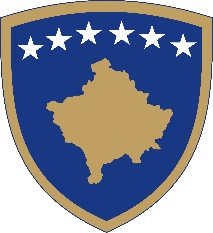 Republika e KosovësRepublika Kosova - Republic of KosovoAgjencia e Kosovës për Akreditim	Agencija Kosova za Akreditaciju	Kosovo Accreditation Agency